VSTUPNÍ ČÁSTNázev moduluPráce s datyKód moduluMA-m-3/AH14Typ vzděláváníVšeobecné vzděláváníTyp moduluvšeobecně vzdělávacíVyužitelnost vzdělávacího moduluKategorie dosaženého vzděláníH (EQF úroveň 3)Vzdělávací oblastiMA - Matematika a její aplikaceKomplexní úlohaObory vzdělání - poznámkyDélka modulu (počet hodin)12Poznámka k délce moduluPlatnost modulu od30. 04. 2020Platnost modulu doVstupní předpokladyZběhlost ve výpočtech v oboru racionálních čísel s použitím kalkulátoru. Znalost používání IKT.JÁDRO MODULUCharakteristika moduluModul připravuje žáky na přehledné vyjádření nebo znázornění určitých informací. Cílem je žákům ukázat, jak práce s daty v praxi funguje a že i jim samotným může přinést zajímavé informace. V oborech H je důležité motivovat žáky převážně konkrétními příklady z běžného života, propojit všeobecně vzdělávací část s praktickou složkou (různá měření, sběr dat, …). Na vhodně volených souborech dat si žáci osvojí základní pojmy statistiky tak, aby dokázali u různých souborů určit, co tvoří statistický soubor, jaký je rozsah souboru, co jsou statistické jednotky, jaký znak je sledován, jaká je četnost hodnoty znaku a čím se dá soubor charakterizovat. K znázornění souboru dat a kreslení grafů a diagramů se ve výuce využívá vhodný (na obsluhu nenáročný) software. Sled a náročnost jednotlivých kroků ve výuce a míru samostatnosti žáků při používání IKT učitel volí podle konkrétní vstupní úrovně znalostí žáků.Očekávané výsledky učeníŽákporovnává soubory dat, které získal vlastním měřením nebo z různých informačních zdrojůinterpretuje údaje vyjádřené v tabulkách, grafech a diagramechčte, vyhodnotí a sestaví tabulky, načrtne diagramy a grafy se statistickými údajiužívá pojmy: statistický soubor, statistický znak, absolutní a relativní četnost, aritmetický průměrurčí aritmetický průměr, četnost a relativní četnost znakusestrojí za pomocí IKT tabulku a z ní sloupcový nebo kruhový diagramObsah vzdělávání (rozpis učiva)Matematikastatistický soubor a jeho charakteristikaaritmetický průměr, absolutní a relativní četnoststatistická data v tabulkách a grafech Informační a komunikační technologiepráce s počítačem a jeho periferiemi, pracuje s nápovědou.základní práce s tabulkovým procesoremtvorba a úprava grafůUčební činnosti žáků a strategie výukyŽácivyhledají a shromáždí potřebné údaje z předložených zdrojů (tabulky, sloupcové, kruhové diagramy); využívají i data, která získali vlastním měřenímčtou a sestavují jednoduché tabulky a diagramystudují vlastnosti souboru dat na vhodně zvolených konkrétních příkladech a úlohách se vztahem k běžnému životu i k oboru vzdělánívyužívají k řešení úloh aktivně IKT, získávají zkušenost a jistotu v praktickém použití IKTpoznávají souvislost mezi znalostmi software IKT a znalostmi z matematiky.K výuce využívá učitel i žák ke znázornění souboru dat a kreslení grafů, diagramů vhodný (na obsluhu nenáročný) software. Dobře připravené využití IKT výuku matematiky zefektivní a pro žáky i zatraktivní. Sled a náročnost jednotlivých kroků ve výuce a míru samostatnosti žáků při používání IKT učitel volí podle konkrétní vstupní úrovně znalostí žáků. Podle situace ve skupině žáků učitel všude tam, kde je to možné, vede řízenou diskusi žáků k zadané úloze, k postupu jejího řešení a výsledkům.Zařazení do učebního plánu, ročníkVÝSTUPNÍ ČÁSTZpůsob ověřování dosažených výsledkůUčitel využívá formativní i sumativní hodnocení žáků, zejména formativní vždy spojuje s bezprostřední analýzou výkonů žáků a citlivým individuálním přístupem k žákům.  Hodnocení musí motivovat žáky k dalšímu zlepšování.Učitel kombinuje v souladu s výukovou formou a metodoudialog učitele se žákyřízenou diskusi mezi žáky ve skupiněpísemné práce (pracovní listy, komplexní úlohy přiměřené náročnosti)prezentace výsledků činnosti žáků, resp. skupiny žákůzpracování úlohy na počítačiřešení žákovských projektůKritéria hodnoceníUvedené hodnocení body lze využít postupně dle činností žáků k formativnímu hodnocení, součtu bodů k hodnocení sumativnímu. Uvedené rozpětí v bodovém ohodnocení umožňuje zohlednit v hodnocení i míru podpory, kterou žák při řešení úlohy potřeboval. Hodnocení známkou lze využít k sumativnímu hodnocení, pokud se v rámci ŠVP používá známkování.Hodnocení body:vyhledá v daném souboru (tabulka, graf, diagram) data požadovaných vlastností – max. 10 bodůsestaví na základě grafu nebo diagramu tabulku vzájemně souvisejících dat – max. 10 bodůpráce v hodině, aktivita – max. 10 bodůna základě grafického znázornění nebo porovnáním dat v tabulce určí vlastnosti souboru – max. 10 bodůnačrtne sloupcový diagram souboru dat zadaný tabulkou – max. 10 bodůpomocí IKT sestrojí sloupcový nebo kruhový diagram souboru dat zadaného tabulkou – max. 10 bodůpomocí IKT vytvoří tabulku rozdělení četností daného souboru – max. 20 bodůužívá aritmetický průměr, nejmenší a největší hodnotu souboru v úlohách – max. 20Na základě počtu bodů je žák klasifikován příslušnou známkou. Učitel přitom přihlíží na žákovy schopnosti, které jsou dány např. specifickými poruchami učení nebo zdravotními a psychickými omezeními.Hodnocení známkou:100–86 bodů …. výborný85–71 bodů …. chvalitebný70–46 bodů  … dobrý45–26 bodů  … dostatečný25–0 bodů …. nedostatečnýDoporučená literaturaFuchs Eduard, Binterová Helena a kol.: Standardy a testové úlohy z matematiky pro střední odborná učiliště. Prometheus, spol. s r.o., Praha 2004. ISBN 800-7196-294-5.Keblová Alena, Volková Jana: Matematika pro 1. až 3. ročník odborných učilišť, ARITMETIKA, ALGEBRA. Septima s r.o., Praha 2002. ISBN 80-7216-170-9.Calda, Emil: Matematika pro dvouleté a tříleté učební obory SOU, 3. díl. Prometheus, spol. s r.o., Praha 2017. ISBN 978-80-7196-295-3.M. Bartošek, J. Bobek, F. Procházka, M. Staněk, Z. Bobková: Sbírka řešených úloh z aplikované matematiky pro střední školy pro technické obory se strojírenským základem, NÚVM. Hudcová, L. Kubičíková: Sbírka úloh z matematiky pro SOŠ, SOU a nástavbové studium. Prometheus, Praha. ISBN: 978-80-7196-318-9.PoznámkyDoporučené rozložení výuky: 9 hodin MAT + 3 hodiny IKTVzdělávací modul je určen žákům ve všech oborech vzdělání kategorie vzdělávání H (střední odborné vzdělávání s výučním listem).Ve výuce lze využít i žákovských projektů.Obsahové upřesněníVV - Všeobecné vzděláváníMateriál vznikl v rámci projektu Modernizace odborného vzdělávání (MOV), který byl spolufinancován z Evropských strukturálních a investičních fondů a jehož realizaci zajišťoval Národní pedagogický institut České republiky. Autorem materiálu a všech jeho částí, není-li uvedeno jinak, je Ivana Šubrtová. Creative Commons CC BY SA 4.0 – Uveďte původ – Zachovejte licenci 4.0 Mezinárodní.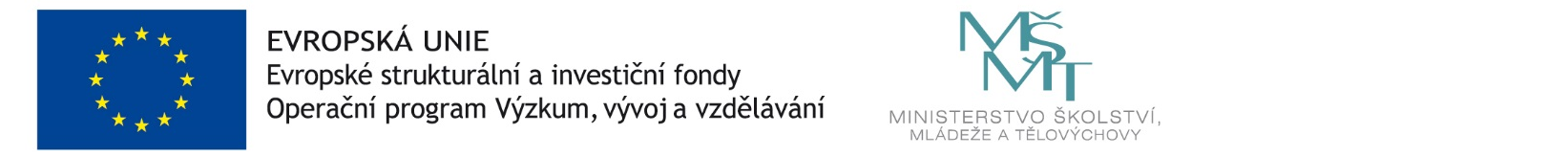 